Publicado en Madrid el 18/07/2018 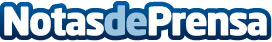 FREMAP cierra 2017 con un excedente de 125,3 millones de eurosLos ingresos por cotizaciones sociales tuvieron un incremento del 9,62% con respecto a los registrados en 2016, superando por primera vez los 3.000 millones €Datos de contacto:FREMAP934104406Nota de prensa publicada en: https://www.notasdeprensa.es/fremap-cierra-2017-con-un-excedente-de-1253 Categorias: Nacional Medicina Finanzas Madrid Seguros Recursos humanos http://www.notasdeprensa.es